Trinity Episcopal Church The Baptism of Mylo LaRue DeNike-Worth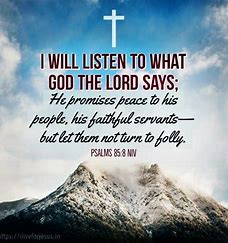 The Eighth Sunday After Pentecost                  July 11th, 2021 Holy Eucharist Liturgy of the WordProcessional Hymn                            Praise to the Living God                                       Hymn 372Praise to the living God! All praised be the Name,
who was, and is, and is to be, is still the same;
the one eternal God, were all that now appears,
the First, the Last, beyond all thought through timeless years!His Spirit floweth free, high surging where it will:
in prophet's word he spoke of old: he speaketh still.
Established is his law, and changeless it shall stand,
deep writ upon the human heart, on sea, on land.The Word of God      (All standing)       BCP pg. 355    Celebrant:    Alleluia. Christ is risen. People:         The Lord is risen indeed. Alleluia. Celebrant:   Almighty God, to you all hearts are open, all desires known and from you no secrets are hid: Cleanse the thoughts of our hearts by the inspiration of your Holy Spirit that we may perfectly love you, and worthily magnify your holy Name; through Christ our Lord. Amen.    Hymn of Praise                   Come Thou Font                                        Hymn 686Come thou fount of every blessing
Tune my heart to sing Thy grace
Streams of mercy never ceasing
Call for songs of loudest praise
Teach me some melodious sonnet
Sung by flaming tongues above
Praise the mount! Oh, fix me on itMount of God’s unchanging loveCollect of the Day Celebrant:    The Lord be with you. People:  	And also with you. Celebrant:     Let us pray. O Lord, mercifully receive the prayers of your people who call upon you, and grant that they may know and understand what things they ought to do, and also may have grace and power faithfully to accomplish them; through Jesus Christ our Lord, who lives and reigns with you and the Holy Spirit, one God now and forever. Amen.                                                                                       First Reading            (All Sit)               Amos 7:7-15This is what the Lord God showed me: The Lord was standing beside a wall built with a plumb line, with a plumb line in his hand. And the Lord said to me, “Amos, what do you see?” And I said, “A plumb line.” Then the Lord said, “See, I am setting a plumb line in the midst of my people Israel; I will never again pass them by; the high places of Isaac shall be made desolate, and the sanctuaries of Israel shall be laid waste, and I will rise against the house of Jeroboam with the sword.”Then Amaziah, the priest of Bethel, sent to King Jeroboam of Israel, saying, "Amos has conspired against you in the very centre of the house of Israel; the land is not able to bear all his words. For thus Amos has said, 'Jeroboam shall die by the sword, and Israel must go into exile
away from his land.' "And Amaziah said to Amos, "O seer, go, flee away to the land of Judah, earn your bread there, and prophesy there; but never again prophesy at Bethel, for it is the king’s sanctuary, and it is a temple of the kingdom."Then Amos answered Amaziah, "I am no prophet, nor a prophet’s son; but I am a herdsman, and a dresser of sycamore trees, and the Lord took me from following the flock, and the Lord said to me, 'Go, prophesy to my people Israel.'”Reader:   The Word of the Lord People:    Thanks be to God Psalm 85:8-13       (Read responsively)        BCP pg. 708            8.   I will listen to what the Lord God is saying, *                               for he is speaking peace to his faithful people and to                       those who turn their hearts to him. 9.    Truly, his salvation is very near to those           who fear him*
        that his glory may dwell in our land. 10.  Mercy and truth have met together; *
        righteousness and peace have kissed each other. 11.  Truth shall spring up from the earth, *
        and righteousness shall look down from heaven. 12.  The Lord will indeed grant prosperity, *
        and our land will yield its increase. 13.  Righteousness shall go before him, *
        and peace shall be a pathway for his feet.Second Reading                             Ephesians 1:3-14Blessed be the God and Father of our Lord Jesus Christ, who has blessed us in Christ with every spiritual blessing in the heavenly places, just as he chose us in Christ before the foundation of the world to be holy and blameless before him in love. He destined us for adoption as his children through Jesus Christ, according to the good pleasure of his will, to the praise of his glorious grace that he freely bestowed on us in the Beloved. In him we have redemption through his blood, the forgiveness of our trespasses, according to the riches of his grace that he lavished on us. With all wisdom and insight he has made known to us the mystery of his will, according to his good pleasure that he set forth in Christ, as a plan for the fullness of time, to gather up all things in him, things in heaven and things on earth.                                           In Christ we have also obtained an inheritance, having been destined according to the purpose of him who accomplishes all things according to his counsel and will, so that we, who were the first to set our hope on Christ, might live for the praise of his glory. In him you also, when you had heard the word of truth, the gospel of your salvation, and had believed in him, were marked with the seal of the promised Holy Spirit; this is the pledge of our inheritance toward redemption as God's own people, to the praise of his glory.Reader:  The Word of the Lord        People:   Thanks be to God  Gradual Hymn         (All stand)            Thy Kingdom Come                                           Hymn 615"Thy kingdom come!" on bended knee
the passing ages pray;
and faithful souls have yearned to see
on earth that kingdom's day.And lo, already on the hills
the flags of dawn appear;
gird up your loins, ye prophet souls,
proclaim the day is near:When knowledge, hand in hand with peace,
shall walk the earth abroad;
the day of perfect righteousness,
the promised day of God.Holy Gospel            (All stand)              Mark 6:14-29Priest:    The Holy Gospel of our Lord Jesus Christ                                                          according to Mark People:  Glory to you, Lord Christ King Herod heard of Jesus and his disciples, for Jesus’ name had become known. Some were saying, “John the baptizer has been raised from the dead; and for this reason these powers are at work in him.” But others said, “It is Elijah.” And others said, “It is a prophet, like one of the prophets of old.” But when Herod heard of it, he said, “John, whom I beheaded, has been raised.”For Herod himself had sent men who arrested John, bound him, and put him in prison on account of Herodias, his brother Philip’s wife, because Herod had married her. For John had been telling Herod, “It is not lawful for you to have your brother’s wife.” And Herodias had a grudge against him, and wanted to kill him. But she could not, for Herod feared John, knowing that he was a righteous and holy man, and he protected him. When he heard him, he was greatly perplexed; and yet he liked to listen to him. But an opportunity came when Herod on his birthday gave a banquet for his courtiers and officers and for the leaders of Galilee. When his daughter Herodias came in and danced, she pleased Herod and his guests; and the king said to the girl, “Ask me for whatever you wish, and I will give it.” And he solemnly swore to her, “Whatever you ask me, I will give you, even half of my kingdom.” She went out and said to her mother, “What should I ask for?” She replied, “The head of John the baptizer.” Immediately she rushed back to the king and requested, “I want you to give me at once the head of John the Baptist on a platter.” The king was deeply grieved; yet out of regard for his oaths and for the guests, he did not want to refuse her. Immediately the king sent a soldier of the guard with orders to bring John’s head. He went and beheaded him in the prison, brought his head on a platter, and gave it to the girl. Then the girl gave it to her mother. When his disciples heard about it, they came and took his body, and laid it in a tomb.Priest:           The Gospel of the Lord People:          Praise to you, Lord Christ Sermon:   Father Bill McGinty Presentation and Examination of the Candidates:The Celebrant says:The Candidate for Holy Baptism will now be presented.Parents and Godparents:I present Mylo LaRue DeNike-Worth to receive the Sacrament of Baptism.When all have been presented the Celebrant asks the parents and godparents:Will you be responsible for seeing that the child you present are brought up in the Christian faith and life?Parents and Godparents:   I will, with God’s help.Celebrant: Will you by your prayers and witness help this child to grow into the full stature of Christ?Parents and Godparents:  I will, with God’s help.Then the Celebrant asks the following questions:Question:  Do you renounce Satan and all the spiritual                             forces of wickedness that rebel against God?Answer:    I renounce them.Question:  Do you renounce the evil powers of this                   world which corrupt and destroy the                                  creatures of God?                Answer:    I renounce them.Question: Do you renounce all sinful desires that draw 	        you from the love of God?Answer:   I renounce them.Question:  Do you turn to Jesus Christ and accept him as 	                     your Savior?Answer:     I do.Question:  Do you put your whole trust in his grace and                   love?Answer:     I doQuestion:  Do you promise to follow and obey him as                   your Lord?Answer:     I do.The Celebrant addresses the congregation, saying: Will you who witness these vows do all in your power to support Mylo in his life in Christ?People:   We will.The Celebrant says: Let us join with Mylo who is committing himself to Christ and renew our own baptismal covenant.The Baptismal CovenantCelebrant:  Do you believe in God the Father?People:        I believe in God, the Father almighty, creator 	                                                of heaven and earth.Celebrant:  Do you believe in Jesus Christ, the Son of 		         God?People:       I believe in Jesus Christ, his only Son, our                    Lord. He was conceived by the power of the                    Holy Spirit and born of the Virgin Mary. He                    suffered under Pontius Pilate, was crucified,                    died & was buried. He descended to the dead.                     On the third day he rose again.  He ascended                    into heaven, and is seated at the right hand of                    the Father. He will come again to judge the                    living and the dead.Celebrant:  Do you believe in God the Holy Spirit?People:       I believe in the Holy Spirit, the Holy                   Catholic Church, the communion of saints,                    the forgiveness of sins, the resurrection of the                    body and the life everlasting.Celebrant:  Will you continue in the apostles’ teaching                    and fellowship, in the breaking of bread and                    in the prayers?People:       I will, with God’s help.Celebrant:  Will you persevere in resisting evil and                    whenever you fall into sin, repent and return                     to the Lord?People:        I will, with God’s help.Celebrant:   Will you proclaim by word and example the 		          Good News of God in Christ?People:        I will, with God’s help.Celebrant:  Will you seek and serve Christ in all persons,          loving your neighbor as yourself?People:       I will, with God’s help.Celebrant: Will you strive for justice and peace among                            all people and respect the dignity of every                   human being?People:      I will, with God’s help.Prayers for the CandidatesCelebrant then says to the congregation: Let us now pray for Mylo who is to receive the Sacrament of new birth.Leader:  	Deliver him, O Lord, from the way of sin                      and death.People:        Lord, hear our prayer.Leader:	Open his heart to your grace and truth.People:  	Lord, hear our prayer.Leader:	Fill him with your holy and life giving                    Spirit.People:	Lord, hear our prayer.Leader:	Keep him in the faith and communion of 		your holy Church.People:	Lord, hear our prayer.Leader:	Teach him to love others in the power of the                      spiritPeople:	Lord, hear our prayer.Leader:	Send him into the world in witness to your                        love.People:	Lord, hear our prayer.Leader:	Bring him to the fullness of your peace and                      glory.People:	Lord, hear our prayer.The Celebrant says: Grant, O Lord, that all who are baptized into the death of Jesus Christ your Son may live in the power of his resurrection and look for him to come again in glory; who lives and reigns now and forever. Amen.Thanksgiving over the WaterCelebrant blesses water saying: The Lord be with you.People:      	And also with you.Celebrant: 	Let us give thanks to the Lord our God.People:       	It is right to give him thanks and praise.Celebrant:   We thank you, Almighty God, for the gift of water. Over it the Holy Spirit moved in the beginning of creation.  Through it you led the children of Israel out of their bondage in Egypt into the land of promise. In it your Son Jesus received the baptism of John and was anointed by the Holy Spirit as the Messiah, the Christ, to lead us, through his death & resurrection, from the bondage of sin into everlasting life.We thank you, Father, for the water of Baptism.  In it we are buried with Christ in his death. By it we share in his resurrection. Through it we are reborn by the Holy Spirit. Therefore, in joyful obedience to your Son, we bring into his fellowship those who come to him in faith, baptizing them in the Name of the Father, and of the Son, and of the Holy Spirit.At the following words, the Celebrant touches the water: Now sanctify this water, we pray you, by the power of your Holy Spirit that those who here are cleansed from sin & born again may continue forever in the risen life of Jesus Christ our Savior. To him, to you and to the Holy Spirit, be all honor and glory, now and forever.  AmenThe BaptismThe candidate is presented by name to the Celebrant, who then immerses, or pours water upon the candidate, saying: Mylo, I baptize you in the Name of the Father, and of the Son, and of the Holy Spirit.  Amen.Let us pray. Heavenly Father, we thank you that by water and the Holy Spirit you have bestowed upon this your servant the forgiveness of sin, and have raised him to the new life of grace. Sustain him, O Lord, in your Holy Spirit. Give him an inquiring and discerning heart, the courage to will and to persevere, a spirit to know and to love you and the gift of joy and wonder in all your works. Amen.Then the Priest places a hand on the person’s head, marking on the forehead the sign of the cross [using Chrism] and saying: Mylo you are sealed by the Holy Spirit in Baptism & marked as Christ’s own forever. AmenCelebrant: Let us welcome the newly baptized.Celebrant and People: We receive you into the household of God. Confess the faith of Christ crucified, proclaim his resurrection and share with us in his eternal priesthood.Peace:    Celebrant: The peace of the Lord be always with you. People:     And also with you. Announcements Offertory Anthem Be Not Dismayed                                     LEVAS 183Be not dismayed whate’er betide,
God will take care of you;
Beneath His wings of love abide,
God will take care of you.God will take care of you, Through ev’ry day,
O’er all the way; He will take care of you,God will take care of you.Through days of toil when heart doth fail,
God will take care of you;
When dangers fierce you path assail,
God will take care of you.God will take care of you, Through ev’ry day,
O’er all the way; He will take care of you,God will take care of you.All you may need He will provide,
God will take care of you;
Nothing you ask will be denied,
God will take care of you. God will take care of you, Through ev’ry day,O’er all the way; He will take care of you,God will take care of you.Doxology           Praise God from whom all blessings flow. Praise him all creatures here below. Praise him above ye heavenly hosts. Praise Father, Son, and Holy Ghost. Great Thanksgiving    (Eucharistic Prayer B, Page 367)Celebrant:  The Lord be with you. People:   	And also with you. Celebrant:   Lift up your hearts. People: 	We lift them to the Lord. Celebrant:   Let us give thanks to the Lord our God. People:        It is right to give him thanks and praise.  Facing the Holy Table, the Celebrant proceeds: It is right, and a good and joyful thing, always and everywhere to give thanks to you, Father Almighty, creator of Heaven and Earth. Because in Jesus Christ our Lord you have received us as your sons and daughters, made us citizens of your kingdom, and given us the Holy Spirit to guide us into all truth.Therefore, we praise you, joining our voices with Angels and Archangels and with all the company of heaven, who forever sing this hymn to proclaim the glory of your Name: Celebrant and People: Holy, holy, holy Lord, God of power and might, Heaven and earth are full of your glory.   Hosanna in the highest. Blessed is he who comes in the name of the Lord. Hosanna in the highest.  Celebrant continues:  We give thanks to you, O God, for the goodness & love which you have made known to us in creation; in the calling of Israel to be your people; in your Word spoken through the prophets; and above all in the Word made flesh, Jesus, your Son.   For in these last days, you sent him to be incarnate from the Virgin Mary, to be the Savior and Redeemer of the world. In him, you have delivered us from evil and made us worthy to stand before you. In him, you have brought us out of error into truth, out of sin into righteousness, out of death into life On the night before he died for us, our Lord Jesus Christ took bread; and when he had given thanks to you, he broke it, and gave it to his disciples, and said, “Take, eat: This is my Body, which is given for you. Do this for the  remembrance of me.” After supper he took the cup of wine & when he had given thanks, he gave it to them, and said, “Drink this, all of you: This is my Blood of the new Covenant, which is shed for you and for many for the forgiveness of sins. Whenever you drink it, do this for the remembrance of me.” Therefore, according to his command, O Father, Celebrant and People:   We remember his death,  We proclaim his resurrection,   We await his coming in glory; Celebrant continues: And we offer our sacrifice of praise and thanksgiving to you, O Lord of all; presenting to you, from your creation, this bread & this wine. We pray you, gracious God, to send your Holy Spirit upon these gifts that they may be the Sacrament of the Body of Christ and his Blood of the new Covenant. Unite us to your Son in his sacrifice that we may be acceptable through him, being sanctified by the Holy Spirit.  In the fullness of time, put all things in subjection under your Christ, and bring us to that heavenly country where, all your saints, we may enter the everlasting heritage of your sons and daughters; through Jesus Christ our Lord, the firstborn of all creation, the head of the Church, and the author of our salvation. By him, with him, and in him, in the unity of the Holy Spirit all honor and glory is yours, Almighty Father, now and forever. Amen  Celebrant continues: And now, as our Savior Christ has taught us, we are bold to say:  People and Celebrant:  Our Father, who art in heaven, hallowed be thy Name,  thy kingdom come, thy will be done, on earth as it is in heaven.  Give us this day our daily bread.  And forgive us our trespasses, as we forgive those who trespass against us.  And lead us not into temptation, but deliver us from evil.  For thine is the kingdom, and the power and the glory, forever and ever. Amen  The Breaking of the Bread Fraction Anthem                             Hymnal S164 Alleluia! Christ our Passover is sacrificed for us;      People: Therefore, let us keep the feast. Alleluia! Celebrant:  The Gifts of God for the People of God The Holy Communion (We are still following CDC guidelines) The Bread and the Cup are given with these words: The Body of Christ, the bread of heaven. [Amen.] The Blood of Christ, the cup of salvation. [Amen.] \ Communion Hymn 	          	     In Remembrance of Me                         LEVAS 149In remembrance of me, eat this bread.                                         In remembrance of me, drink this wine           In remembrance of me, pray for the time            when God’s own will is done.In remembrance of me, heal the sick.  In remembrance of me feed the poor.’	     In remembrance of me, open the door                                                     and let your brother in.  Let him in.Take eat, and be comforted, drink and remember too.That this is my body and precious blood shed for you.           Shed for you.In remembrance of me, search for truth.                                       In remembrance of me, always love.	      In remembrance of me, don’t look above,             but in your heart – look for God,           Do this in remembrance of me.Celebrant: Let us prayCelebrant and People:  Eternal God, heavenly Father, you have graciously accepted us as living members of your Son our Savior Jesus Christ, and you have fed us with spiritual food in the Sacrament of his Body and Blood. Send us now into the world in peace, and grant us strength and courage to love & serve you with gladness & singleness of heart; through Christ our Lord. Amen Blessing/Dismissal:      The priest blesses the people, saying:  The Procession into the World Lift up your Heads                                        Hymn 436Lift up your heads, ye mighty gates;
behold, the King of glory waits!
The King of kings is drawing near;
the Savior of the world is here.Redeemer, come! I open wide
my heart to thee: here, Lord, abide!
Let me thy inner presence feel:
thy grace and love in me reveal.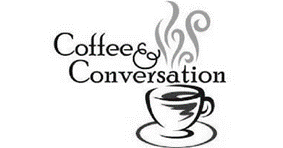             Join us after Service!            Sign Up Sheet is in the Small Hall NEWS & UPCOMING EVENTSToday and during the week our prayers are asked for: Patty, Matty Sr., Sean, Veronica, Glen, Jack, Kathryn, Christine, Maureen, Tracy, Margaret, Edie, Joseph, Bob, Jennifer, Chris, Alex, Nancy, Donna, Bobby, Kristie, Gil, Elissa, Carson, Brian, Jean, Jim, Mary Theresa, Gary, Karen, Dave, Brielle, Bonnie, Ann Marie, Ashley, Tom, Marilyn, Kevin, Rane, Edie, Dave, Toots, Debbie, Tom, Claire & BrendaAmong our servicemen and women, we are asked to pray for: Kyle Maxey, Sean O’Neill and Patrick DoughertyAmong the deceased we are asked to remember all who have died; In case of Emergency when the office is closed, please call: Bonnie Bay: 570-396-8650 or Jerry Minton: 850-723-7385 Trinity Mission Statement: “Trinity Church strives to be a beacon of light in the community & to welcome all people to join us in celebrating God, by doing good works for His people.” Stewardship: Proper 10:  Ephesians says in part…”In him, we have redemption through his blood, the forgiveness of our trespasses, according to the riches of his grace he lavished on us…”  Can we even begin to comprehend the riches of his grace freely given to us, and if we do, will we commit to a life of service and thankfulness for those many gifts? †Purse Bingo Time!  We are asking for donations of baskets, purses or cash for our bingo which will be on Saturday, September 18th Mask Wearing:  Masks are no longer required but please use one if you are more comfortable.Birthdays:Devin Sopko                                          July 7thAshley Gillette                                       July 11th Trevor Sheare                                       July 11th Lynda Nepa				       July 17th CHRIST CHURCH NEWS NOTESMass in the Grass:  The Annual Mass in the Grass for Christ Church, Trinity Church, SS James-George and St. James, Dundaff is set for July 25th at the Beach Pavilion of the Merli-Sarnoski Park. The Park opens at 9:00AM and setup will begin shortly thereafter, and Holy Eucharist will be at 10:00AM.  St. James, Dundaff will be providing Hamburgers, Hotdogs, condiments and paper products.  Christ Church will provide water.  Everyone is asked to bring a picnic style potluck to share and your own beverages. The pavilion is covered with several picnic tables, but people are encouraged to bring folding camp chairs that have them.  There is a Tot Lot adjacent to the pavilion.        CHRIST CHURCH PRAYER LISTWe pray for those in nursing homes, assisted living, rehab centers and those with special needs, especially:Joe Gliha, Rick Walker, Bob Cheshul, Warren Morgan, Stanley Sheldon, JoAnne Wychowanec, Julia Lukimski, Rachelle Ladouceur, Joseph Fobes, Mark Walsh, Velma Hornbeck, Sophia Fedak, Angie Albanese, Julie Lee, Ivy Carpenter, Terry Wojekoski, Robert Ott, Pam Carey, Kathy Henning, Craig Trella, Karen Woodward, Jodi Hilliker, Ruth (Rudy) Peterka, Cecilia Sirianni, Ellen Foster, Richard Hoffmire, Jack Devine, Camryn Hicks, Scott Rood, GeorgeAnn Frey, Dick Lambertson, Bill Glavich, Mike Murnin, Joseph Brennen, Nancy Jones, Frank Gliha, Richard Kemman, Patty Hugaboom, Ron Kulasinsky, Linda Corey, Nancy Jones, Stephen Dreater, Maureen Matylewicz, Joe Forbes, Ian Matthew Kamora, James Moore, Ed Shipshinski, Lynn Murphy, Joe Moran, Tommy Walker, Delores Levine, John Munch, Cathy Yoder, Eli Rodala, Jerome Burke, Kevin Ennis, Clarissa Wimmers, Ethan Howell, Fern Cornall, Dan Kresok, Linda Monroe, Barbara Taylor, Corey Kindler and Joe Fagan.If you have others that need to be added or removed from this list, please either call parish secretary or emailchristchurchparishforestcity@gmail.comLottery Fundraiser to Benefit Church Building Fund: Christ Episcopal Church, is conducting a lottery fundraiser to benefit the church with a new roof.  The fundraiser will run the month of November 2021.  The number plays on the 7:00 PM first evening PA Pick 3 Lottery number drawn.  Tickets are $10.00 each to win $50.00 on Mondays, Tuesday, Thursdays, Fridays, Saturdays, and Sundays.  If your number is drawn on a Wednesday you would win $75.00, on Election Day, Tuesday, November 2 the prize is $100.00 and on Veterans Day, Thursday, November 11 the prize is $100.00.  Also, on Thanksgiving Day, Thursday, November 25 the prize is $200.00.  Tickets may be purchased from any church member, by emailing jdoyle@nep.net or by calling 570 499 4908.F.C. City Area Historical Society Meeting And 2021 Memberships  The Forest City Area Historical Society (FCAHS) will be meeting today, July 11, 2021 beginning at 6:00 PM at the society's headquarters at the corner of Dundaff and Main Streets, Forest City.  The FCAHS  is now accepting applications for 2021 membership and membership renewals for 2021.  Anyone interested in joining the Forest City Area Historical Society should contact   Juliann Doyle, Membership Chair by calling 570-499-4908, by e-mail at: jdoyle@nep.net Membership applications are available on the web site and should be sent to Juliann  at: 305 Martin Street, Browndale, PA 18421.  New members are always welcome !!Visit FCAHS at: www.forestcityareahistoricalsociety.org to learn more about the organization, to download a membership application or to purchase a membership or any of our items in our online store.   LIKE us on Facebook we would love to keep in touch and hear about your stories of the past !!Christ Church Free Community Lunch Returns: While our favorite church kitchen has been closed far too long, Vestry has agreed that we will resume our free community luncheons on Saturday, August 21st. BIRTHDAYS:Devon Sopko                                   July 7th Asheley Gillette                               July 11th Trevor Sheare                                 July 11th Lynda Nepa                                    July 17th Trinity Episcopal Church58 River StreetCarbondale, PA 18407Email: trinitychurch@echoes.netWebsite: www.trinity-episcopal.weebly.com